YATILI OKUYACAKLAR İÇİN  Tek Doktordan Alınacak Sağlık RaporuÖğrenci ve Veli Nüfus Cüzdan Fotokopisiİkametgah BelgesiEk-1 Gelir Beyanı BelgesiA)Velisi Çalışanlar 2020 Yılına Ait Bir Ayın Maaş Bordrosunu Getireceklerdir.B)Esnaf Olan Veliler Ek-1 Belgesini Bağlı Oldukları Vergi Dairesine Onaylatıp Getirecekler.C)Hiçbir Sosyal Güvencesi Olmayan Veliler İse Ek-1 Belgesini Düzenleyerek İkamet Ettikleri Yerin Muhtarına Onaylatıp Getirecekler. (PANSİYON KAYDI İÇİN) HAKKARİ FEN LİSESİ MÜDÜRLÜĞÜNE    Velisi bulunduğum  okulunuz .........  sınıfı ...... nolu  …....................................................’ın aşağıdaki ekli belgeleri incelenerek  2023/2024 eğitim  öğretim yılında okul pansiyonunuza  PARALI YATILI (  ) / PARASIZ YATILI  (  ) öğrenci olarak kabulünü bilgilerinize arz ederim.   	 	 	 	 	 	 	 	 	 	...../…/ 2023  	                                                                                                        Velinin adı ve soyadı                                                                                                                             imzası 	                     Adres :  	 	 	 	                                                    Telefon:  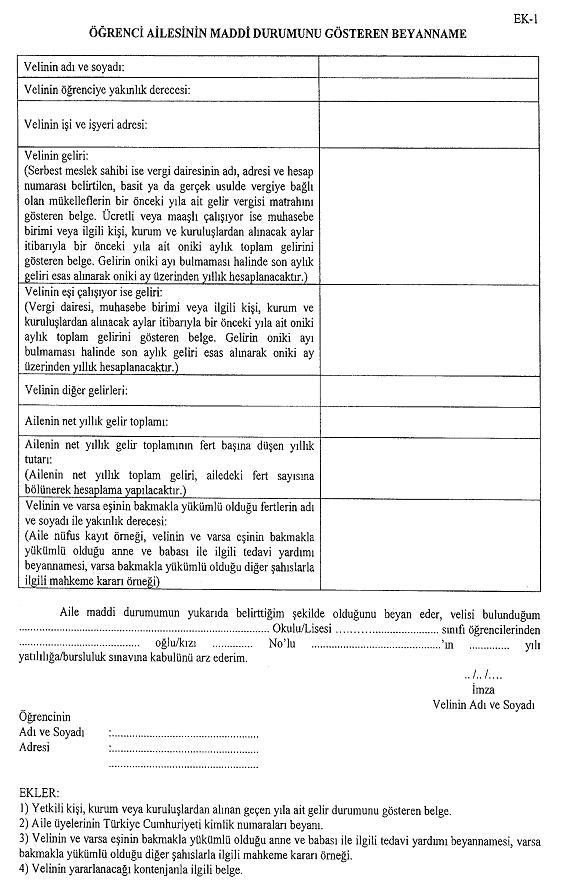 AİLE DURUM BELGESİ  (EK-1)’İN DOLDURULMASI İLE İLGİLİ AÇIKLAMALAR  1-İlköğretimde Parasız Yatılı olarak öğrenim görenler EK-1 düzenlemeyecekler, sadece mezun olduğu okuldan PARASIZ YATILI olduğunu belgelendiren resmi yazı alacaklardır.  2-İlköğretimde BURSLU olarak öğrenim görenler, önceden BURSLU olduğuna dair resmi yazıyı, mezun olduğu okuldan alarak kayıt sırasında teslim edecektir. 2022 Parasız Yatılılık ve bursluluk sınavını kazanan öğrenciler bursluluk sınav sonuç belgesine EK-1’i ekleyerek okula teslim edeceklerdir. Bursluluk durumunun bildirilmemesinden dolayı yaşanacak her türlü hak kaybından öğrenci velisi sorumludur. EK–1 D Ü Z E N L E N İ R K E N;  a)Aylık maaşlı iseniz, 2020 yılına ait 12 aylık Maaş Bordronuzu, b)Serbest Meslek sahibi iseniz SSK, Emekli Sandığı ve Bağkur’dan emekli olmadığınıza dair resmi yazıyı,  c)Serbest Meslek sahibi olup, eşiniz çalışmıyorsa BAĞKUR-SSK ve EMEKLİ SANDIĞI’ndan eşinizin kaydı olmadığına dair resmi yazıyı,  ç)Eşiniz çalışıyor ise 2020 yılına ait 12 aylık Maaş Bordrosunu,  d)Serbest Meslek sahibi iseniz VERGİ LEVHANIZIN FOTOKOPİSİNİ belgelerinize ekleyiniz ve aylık gelirinizin tespitini Pansiyon Müdür Yardımcısına kontrol ettiriniz. Hem emekli hem de serbest meslek sahibi iseniz, emekliliğinizi aylık gelir kısmına, vergi levhasından gözükecek geliri ailenin diğer gelirleri bölümüne işleyiniz.(Özel muayenesi olan Doktor vs. aynı işlemi yapacaktır.)  e)Nüfus kayıt Örneği Nüfus Müdürlüğünden alınacak, evli olmayıp, 18 yaşını geçmiş erkek çocuklar Öğrenci iseler ÖĞRENCİ BELGESİ eklenecektir, öğrenci değil iseler değerlendirmeye alınmayacak. f)Ailede kişi başına düşen yıllık gelir 18.160,00 (onsekizbinyüzaltmış) TL’nin (2021 DPY KILAVUZ) üzerinde ise öğrenciniz öğrenimine PARALI YATILI olarak devam edecek, ekteki plan dahilinde pansiyon taksitini yatıracaktır.) Paralı yatılı olarak öğrenim görmek isteyenler EK-1 ve ilgili belgeleri doldurmayacaklardır.  ğ)Ailenizin kira, Köy geliri gibi diğer gelirleri EK-1 de ilgili kısımlara işleyiniz.  i)Belgelerin tamamı resmi olup, özenle ve dikkatle belirtilen esaslara göre düzenleyiniz.  *Yanlış bilgi  ve onay öğrencinizin  PARALI / PARASIZ  durumunu etkileyecektir. (PANSİYON KAYDI İÇİN)EVCİ ÇIKMA BELGESİ HAKKARİ FEN LİSESİ MÜDÜRLÜĞÜNE  Velisi bulunduğum,……………………sınıf……………………numaralı okulunuz öğrencilerinden........................................................’in,  hafta sonu tatilini cuma günü saat 16.00’dan itibaren Pazartesi günü saat 08.00’a kadar aşağıda yazılı adreste geçirmesine ve hafta içi Çarşamba günleri okul idaresinin izni ile  15:30 – 18:00 saatleri arasında çarşı iznine çıkmasına, resmi tatillerde evci iznine ayrılmasına  müsaade ediyor ve zamanında okulda / pansiyonda bulunmasını taahhüt ediyorum.   Bilgilerinize arz ederim.                                                                                                                                                                     ....../...../2023                                                                                                       Velinin Adı Soyadı İmzası   Okul idaresi gerekli gördüğünde ( Bayramlar, törenler,çeşitli etkinlikler vb.) evci izinlerini iptal edebilir. Öğrenciler belgede belirtilen okuldan ayrılış ve dönüş saatlerine uymak zorundadırlar.  Uymayanların ve izinsiz ayrılanların evci çıkış belgeleri geçersiz sayılır, Disiplin yönetmeliği hükümleri uygulanır.  Evci çıkan öğrenciler, durumlarında değişiklik olduğu zaman Pansiyon işleri müdür yardımcısına durumu bildirmek zorundadır.  Evci Durumu: Haftada bir (   ) Sürekli  (   )   İzin dönüş durumu: Pazar 17:00 (   ), Pazartesi 08:00 (   )  Okuldan yalnız ayrılıp ayrılmayacağı: Çıkabilir (    ) ,  çıkamaz(   )  Okul idaresinin karar ve uyarılarını, yatılılık şartlarını ve yönergesini kabul ediyorum. Öğrencinin  Adı Soyadı  Öğrencinin  No / Sınıf   Velisinin  Adı Soyadı   Velisinin  Mesleği   Velisinin  İş Adresi   Velisinin  Ev Adresi   Velisinin  İş Telefonu   Velisinin  Ev Telefonu   Velisinin  Cep Telefonu   Velisinin  E-Posta Adresi   Velisinin  Anne Telefonu  Velisinin  Baba telefonu  Velisinin  Öğrencinin telefonu Hakkari İli Dışında Hafta Sonu İznini Kullanmasına Müsaade Ettiğim Adres Ve Telefonu  Hakkari İli İçinde Hafta Sonu İznini Kullanmasına Müsaade Ettiğim Adres Ve Telefonu  DİĞER ADRESLER DİĞER ADRESLER 